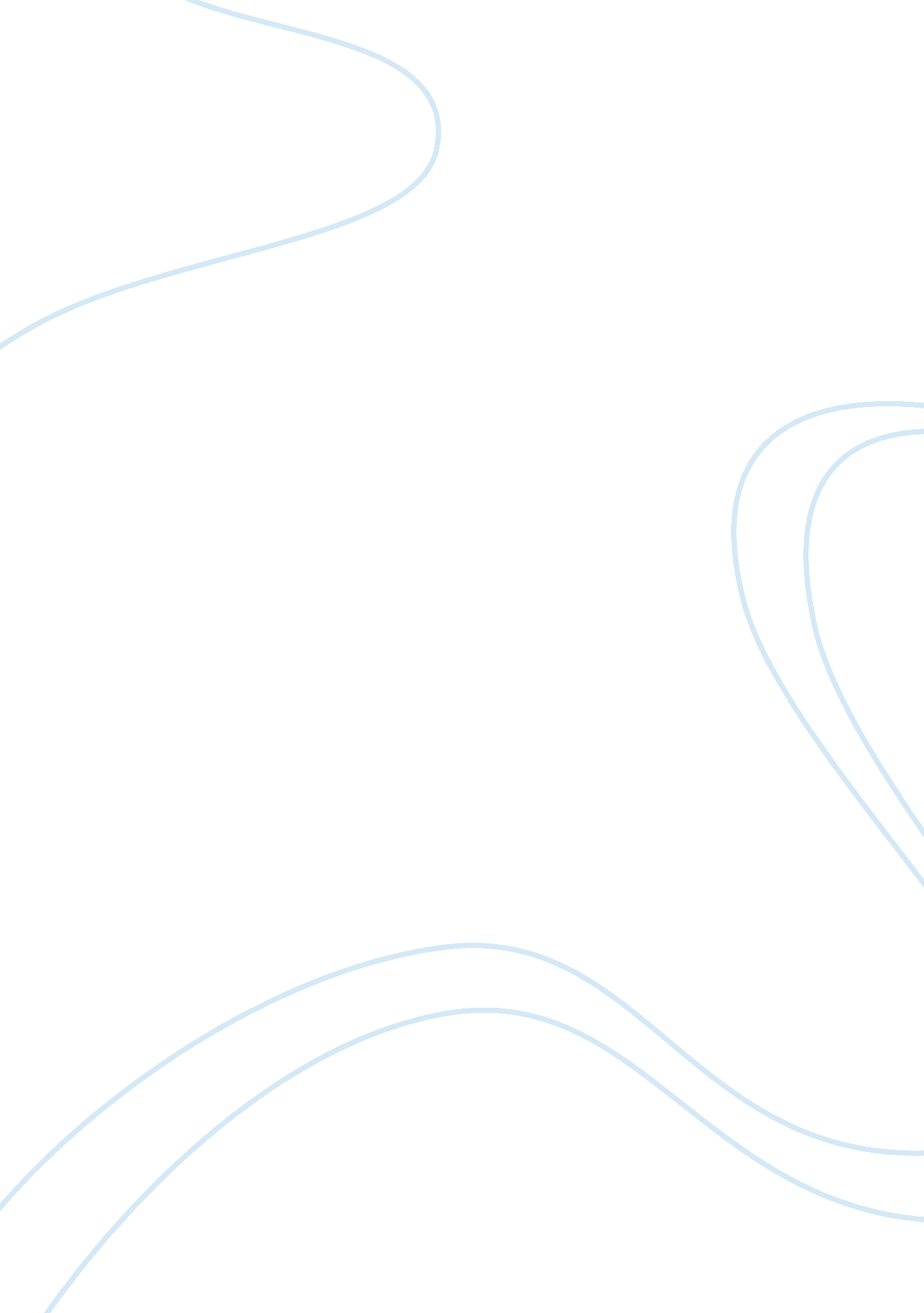 International law: the usa and uaeLaw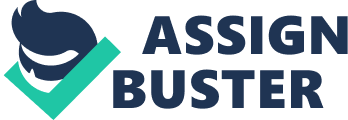 ﻿ 
Question 1 
The international law according to the United Nations is the legal power to engage or participate in diplomatic relations. For a particular territory to develop an international law for instance reference to the coastal lines in the Arab plain, some conditions have to be met. The state must have its formed government that can engage its population in an international diplomacy (Schabas 97). International laws, therefore, provides for the country’s sovereignty and controlled governance through continued monitoring of its territory. Some of the international laws formed in the Marines to the southeast of the Mediterranean had their goals. They were meant to safeguard seabed extension and maintaining peace in its surrounding. They also help in the control and monitoring of the sanitary conditions while checking on shipping. 
Question 2 
The rights that were disputed by the Iran that the UAE are claiming in the three islands include: 
i. Immemorial possession 
The previous analysis shows that the Iran’s were not in a position to support their claims on their three islands using the conventional approaches referred to in the public international law. This called for intervention by the United Arab Emirates to have them secure their islands. The UAE claimed the right of possession of the islands (Sipri 714). 
ii. Recognition and compliance 
Another significant proof is supporting the UAE’s authority over the islands recounts to attention and compliance. The UAE possessed the islands for quite a long period, and this was recognized by the third state which was Britain. In its messages with the sovereigns of Qawasim, the British government repeatedly made unilaterally, express declaration distinguishing the Qawasim’s designation to the islands. Furthermore, Iran failed to object over a long retro at the UAE island possession (Sipri 756). 
iii. Historical Title consolidation 
The UAE might also establish their designation to the land mass on the ground of the ‘ Historical Alliance of Title’, a current concept developed by Charles de Visscher. The essence of the idea is that it tries to combine all dominance- conferring elements together. It also focuses on the lengthy application of a terrain as a claim giving factor (Sipri 702). The concept thus replicates a blend of attached connections and welfares and is usually employed to settle contradictory claims to grounds where no apparent former proprietor state exists. 
Question 3 
The Maritime borders in eastern Mediterranean are completed unpredictably by the prolonged political standing tensions that pervade the region. This resulted in difficult investment in a natural gas survey among the Eastern Countries in Mediterranean involved in these differences. Israel, Syria, and Turkey have not signed the U N Convention on of the Sea (UNCLOS) (Quigley 182). In cases where states at coastal regions face one other, and their low lines of water are within four hundred nautical miles as is the situation in the east 
Mediterranean, EEZs can be delimited by mutual agreement. The Five East countries in the Mediterranean have already recognized EEZs regarding the U N Convention on of the sea. The first to participate was Egypt. More recently, Israel and Lebanon followed suit in the year 2011 (Quigley 204). EEZs forms part of customary regulation and can thus be contested by states, including Israel, which are not parties to the U N Convention on of the sea. Where claims overlap, disagreements over unilateral dialog are to be bilaterally solved or by arbitration at the international court. 
. 
Work Cited 
Schabas, William. The U. N International Criminal Tribunal: The Former Yugoslavia, Rwanda, and Sierra Leone. Cambridge, UK: Cambridge University Press, 2006. Print 
Sipri Yearbook of 2005: Armaments, Disarmament, and International Security. Oxford: Oxford University Press, 2005. Print 
Quigley, John. The Case in Palestine: an International Law Perspective. Durham: Duke University Press, 2005. Print. 
Cannizzaro, Enzo, Mahnoush H. Arsanjani, and Giorgio Gaja. The Law of Treaty Beyond the Vienna Convention. Oxford: Oxford University Press, 2011. Print. 